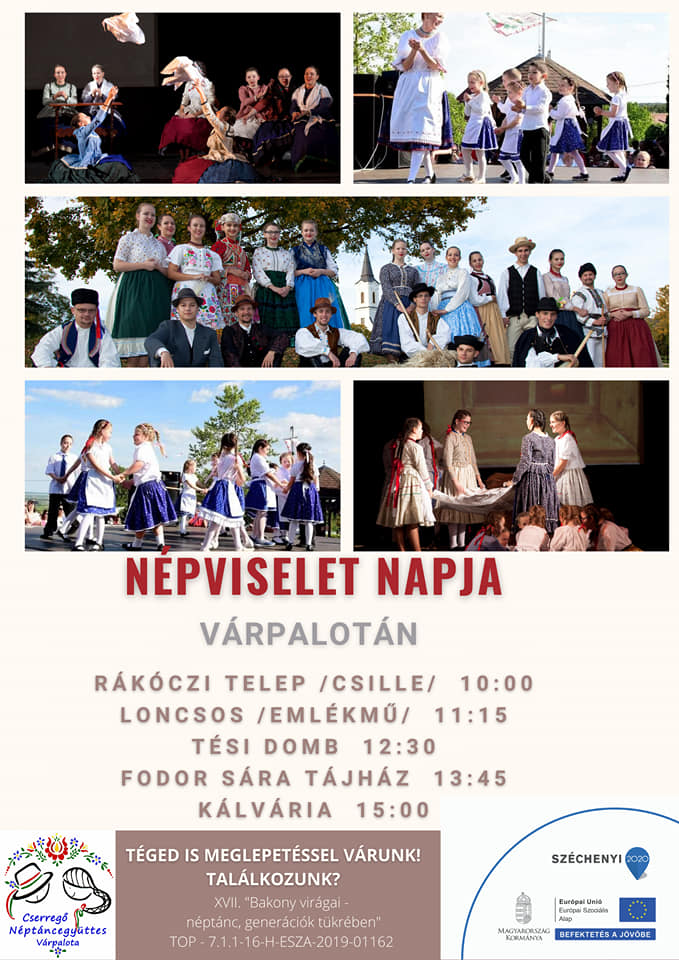 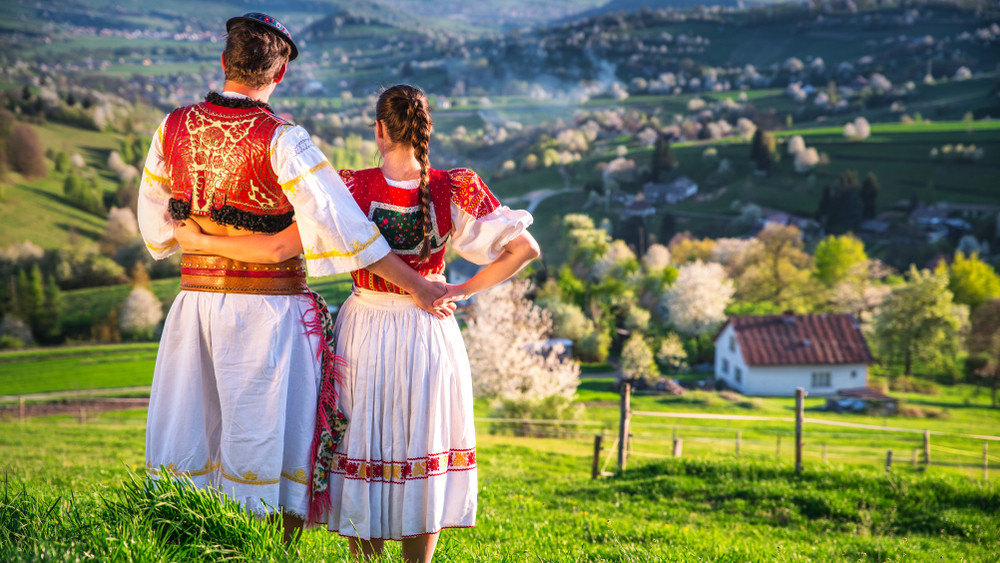 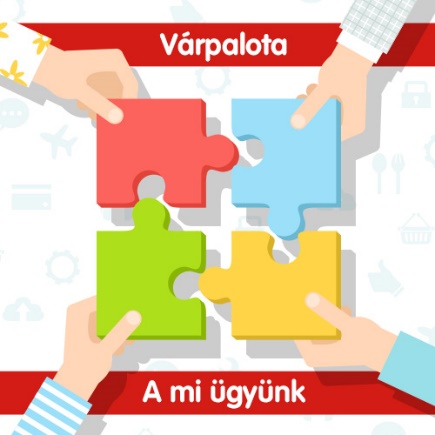 HÍRLEVÉL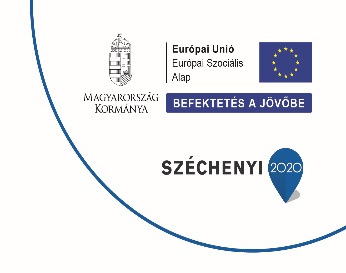 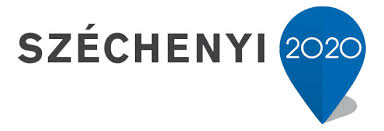 